注 册 说 明首页顶部点击“注册”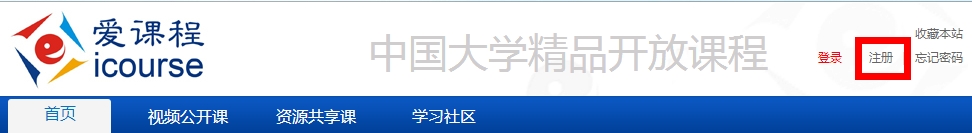 在空白处填写相应内容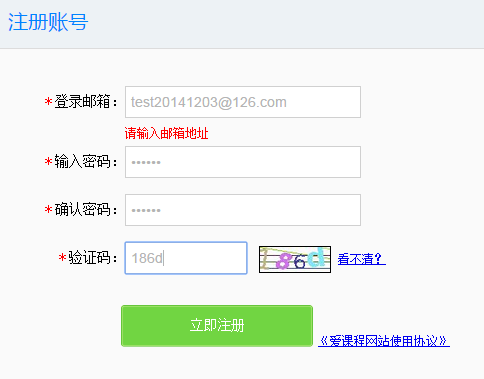 在点击“立即注册”后，到登陆邮箱内找到系统发送的激活邮件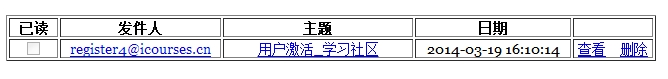 点击邮件内的激活链接，下图中蓝色字体部分。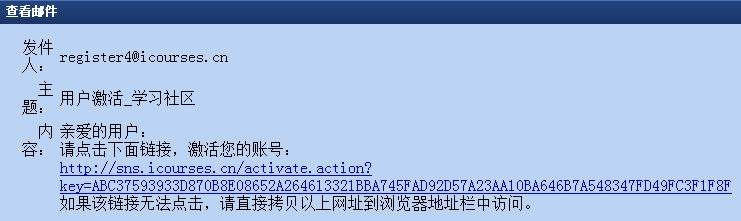 链接会跳转到完善信息页面，完善昵称信息后，点击“激活”按钮激活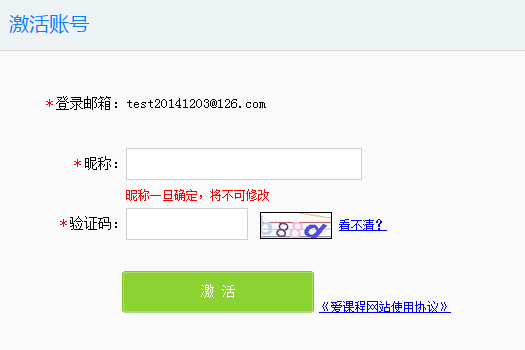 激活成功后即完成注册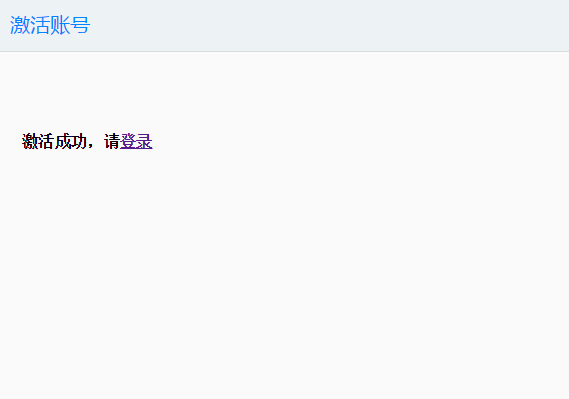 